請求書No：XX 発行日：XX年X月X日XXX 株式会社 御中XXX株式会社XX県XX区XX1-2-3XX　XXTEL: 00-0000-0000Email: xxxx@xxxxx.com請 求 書以上、よろしくお願いいたします。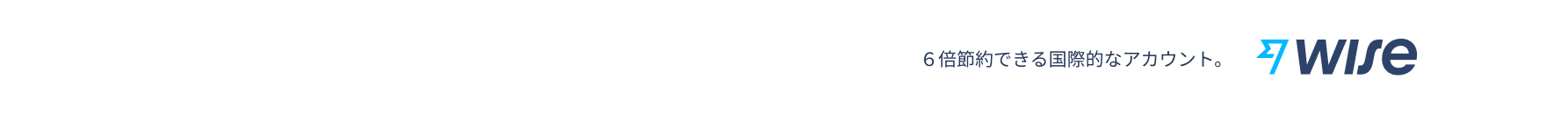 下記の通りご請求申し上げます。下記の通りご請求申し上げます。下記の通りご請求申し上げます。下記の通りご請求申し上げます。下記の通りご請求申し上げます。下記の通りご請求申し上げます。下記の通りご請求申し上げます。下記の通りご請求申し上げます。下記の通りご請求申し上げます。下記の通りご請求申し上げます。ご請求金額ご請求金額￥1,100　（税込）￥1,100　（税込）￥1,100　（税込）￥1,100　（税込）￥1,100　（税込）￥1,100　（税込）品名品名品名品名品名品名数量単価合計　商品・サービス名　商品・サービス名　商品・サービス名　商品・サービス名　商品・サービス名　商品・サービス名1￥1,000￥1,000　小    計小    計￥1,000　消 費 税消 費 税 ￥100    　 合    計合    計￥1,100備　　　考備　　　考備　　　考備　　　考備　　　考備　　　考備　　　考備　　　考備　　　考いつもご利用いただきありがとうございます。振込先：XX銀行　XX支店 普通 XXXXXXXお振込み手数料は御社ご負担にてお願いいたします。お支払い期限：XX年X月X日いつもご利用いただきありがとうございます。振込先：XX銀行　XX支店 普通 XXXXXXXお振込み手数料は御社ご負担にてお願いいたします。お支払い期限：XX年X月X日いつもご利用いただきありがとうございます。振込先：XX銀行　XX支店 普通 XXXXXXXお振込み手数料は御社ご負担にてお願いいたします。お支払い期限：XX年X月X日いつもご利用いただきありがとうございます。振込先：XX銀行　XX支店 普通 XXXXXXXお振込み手数料は御社ご負担にてお願いいたします。お支払い期限：XX年X月X日いつもご利用いただきありがとうございます。振込先：XX銀行　XX支店 普通 XXXXXXXお振込み手数料は御社ご負担にてお願いいたします。お支払い期限：XX年X月X日いつもご利用いただきありがとうございます。振込先：XX銀行　XX支店 普通 XXXXXXXお振込み手数料は御社ご負担にてお願いいたします。お支払い期限：XX年X月X日いつもご利用いただきありがとうございます。振込先：XX銀行　XX支店 普通 XXXXXXXお振込み手数料は御社ご負担にてお願いいたします。お支払い期限：XX年X月X日いつもご利用いただきありがとうございます。振込先：XX銀行　XX支店 普通 XXXXXXXお振込み手数料は御社ご負担にてお願いいたします。お支払い期限：XX年X月X日いつもご利用いただきありがとうございます。振込先：XX銀行　XX支店 普通 XXXXXXXお振込み手数料は御社ご負担にてお願いいたします。お支払い期限：XX年X月X日